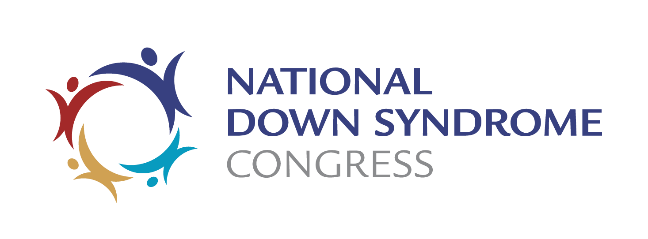 National Down Syndrome Congress
Board Nominee Information FormName: Address: Home Phone:					
Work: 	Cell: Fax: 				E-Mail: 1.	Are you a current member of the NDSC? YES   NO      	If so, how long have you been a member? 2.  	Have you ever served on an NDSC Committee? YES   NO If so, please indicate which committee(s), years and activities. 3.	Are you a family member of a person with Down syndrome? YES   NO If so, indicate the person’s age and relationship to you. 4.	Are you a professional in the field of developmental disabilities? YES   NO If so, please describe the area of specialty and/or attach a resume. 5.	Have you ever attended an NDSC Convention?  YES   NO If so, which ones? 6.         Have you ever attended an NDSC Board meeting? YES   NO  If so, please give date & place. 7.  	Have you served as a member of the Board of Directors of any local/state/regional non-profit organizations serving people with Down syndrome or developmental disabilities? If so, please describe your experience. 8.        Please describe any other non-profit experience. 9.        Are you a member of a local Down syndrome parent organization?  YES   NO      If so, please include the name of the organization and describe your involvement. 10.      Please provide a written statement that includes the following information a.	Biographical data relevant to potential participation on the NDSC Board of Directors (You may choose to attach a resume.)b.	A personal statement describing your motivation and interest in serving as an NDSC Board member (in general, as well as indicating specific interest areas) A description of personal qualities or qualifications that would assist you in your duties as a Board member. 11.  Please submit two letters of reference from individuals who can comment on your experience with not-for-profit Boards of Directors and/or on qualities that make you an appropriate candidate for service on a national Board.  You may attach these to your application, or the writers may send them directly to National Down Syndrome Congress, Attn: Marilyn Tolbert, Nominating Committee, 30 Mansell Court, Suite 108, Roswell, GA 30076; info@ndsccenter.orgI have read the Nominating Process Information form and understand the conditions under which I agree to have my name placed into consideration with the Nominating Committee.  I realize that all expenses of my Board membership are my personal responsibility.  I also agree, if elected or appointed, to attend all scheduled Board meetings to the best of my ability.Name (please print): Date: Signature: _________________________________________________________________